THE ROLE OF MEDICINESChapter 19, Section 1GLENCOE HEALTH (2011)BIG IDEA: Medicines are divided into 			 and have different 			 on different people. NEW VOCABMedicines 																							Drugs 																								Vaccine 																							side effects 																							additive interaction 																						synergistic effect 																						antagonistic interaction																					Types of Medicines	Medicines are 			 based on how they work in your body. 	People use medicines to help 			 their health when they are ill. 	All medicines are drugs, but not all drugs are 			.				 Drugs that are used to treat or prevent diseases or other conditions Drugs are effective in treating illness when taken as 			 by a physician or according to the label instructions.			 Substances other than food that change the structure or function of the body or mind Four Categories of Medicines that Treat or Prevent Illness Medicines that help prevent disease Medicines that fight pathogens Medicines that relieve pain and other symptoms Medicines that manage chronic conditions, help maintain or restore health, and regulate body’s systems Preventing DiseaseToday, we have medicines that prevent disease. About 			 percent of children receive vaccines.			 A preparation that prevents a person from contracting a specific diseaseVaccines	Vaccines contain weakened or dead 			 that cause the disease. 	When injected into your body, the vaccine produces 			 that fight those pathogens. Your body also produces 			 cells that recall how to make these antibodies. 	This provides you with long-lasting 			 against these specific pathogens. 	Your body also produces memory cells that 			 how to make these antibodies. 	This provides you with long-lasting protection against these specific pathogens. Antitoxins	Antitoxins prevent disease and 			 the effects of toxins. 	Antitoxins fight the bacteria that produce substances 			 to the body. Fighting PathogensMedicines can also help your body fight the 			 that cause illnessAntibiotics	Antibiotics are a class of drug that destroy disease-causing microorganisms, called Antibiotics work either by 			 harmful bacteria in the body or by 			 bacteria from reproducing. The bacteria that antibiotics kill have 			 to the drug over time. Bacteria can develop a 			 to antibiotics when antibiotics are overused.If you do not 			 taking all of a prescription, you may not kill all of the bacteria. The remaining bacteria may develop a resistance, or 			, to treatment. 			is a bacterial infection that is treated with antibiotics prescribed by a doctor.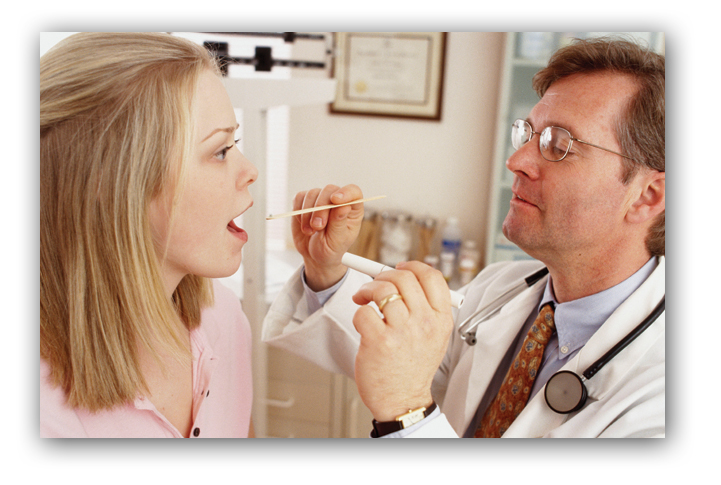 Antivirals and AntifungalsAntiviral drugs are used to treat some 			 illnesses, such as the flu. They suppress the virus, but do not kill it. Like bacteria, viruses can develop a 			 to medications. Fungi are another type of 			 that can infect the body. 			 can suppress or kill fungus cells, such as athlete’s foot and ringworm. Relieving Pain	The most commonly used medicines are 			, or pain relievers. Aspirin is used to relieve pain and reduce fever. Other analgesics fight 			, or redness, swelling, and pain. Children who take aspirin when they have a fever risk developing 						, a potentially life-threatening illness of the brain and liver. For that reason, 			 should not be given to anyone under the age of 20 unless directed by a health care professional. Pain Reliever Dependence	Certain types of medicines that relieve pain can be 			. 	These medicines, usually called 			, require a doctor’s prescription. Managing Chronic Conditions	Some medicines are used to treat 			 conditions.  These medicines 			 or restore health, and offer people with chronic diseases a higher level of 			. Allergy Medicines			 reduce allergy symptoms such as sneezing, itchy or watery eyes, and a runny nose. They block the chemicals released by the immune system that cause an 			 response.Regulate the amount of sugar in the blood= 						Control symptoms and prevent attacks= 						Regulate functions of the cardiovascular system= 						Antidepressant and Antipsychotic MedicinesMedications can also help people suffering from 						These medicines can help regulate brain 			, or stabilize moods. Cancer Treatment MedicinesSome medicines are used to treat 			. These medicines can reduce 			 cell growth and help stop the spread of cancer cells. Taking MedicationsMedicines enter the body in a 			 of ways. Factors that determine how a medicine is taken include what the medicine is used for, and how it will most quickly and 			 help a person. 						Taken by mouth 						Applied to the skin 						Delivered in a fine mist or powder 						Delivered through a shot Medications help many people with 			 such as asthma and diabetes live active, normal lives.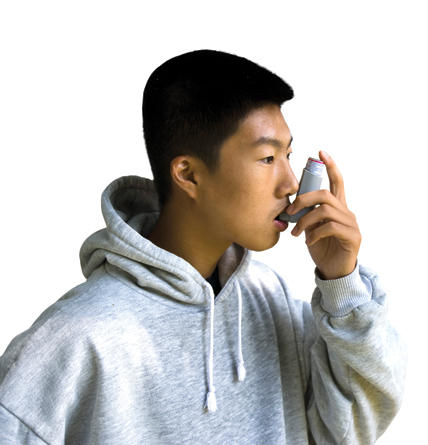 Reactions to Medications	The 			 of medicine depends on many factors.	Medicines can have a 			 of effects. Some side effects may be mild, such as drowsiness, but others may be more severe, and can even cause 			 			 Reactions to medicine other than the one intended Medicine labels include important information about possible 						 and interactions.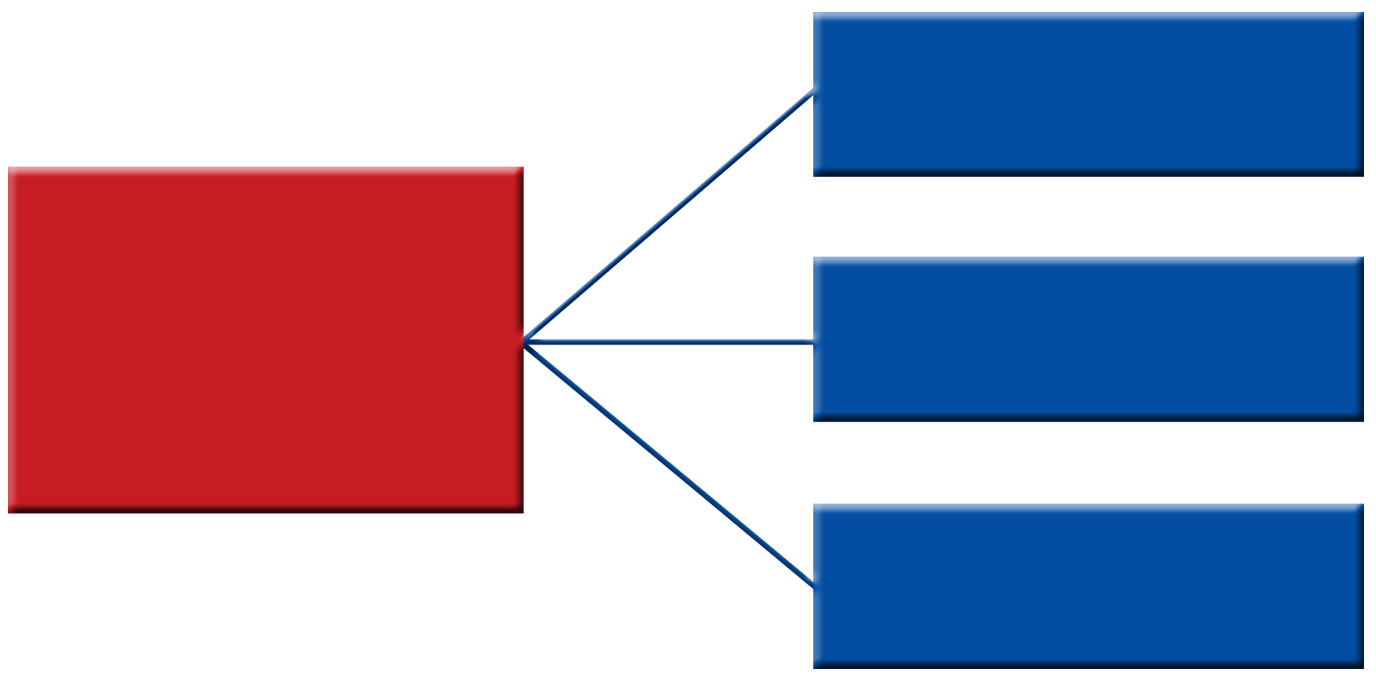 One example of an additive interaction is when an anti-inflammatory and a muscle relaxant are prescribed to treat joint pain.			 When medicines work together in a positive way When one medicine increases the strength of another it is a synergistic effect.			 The interaction of two or more medicines that results in a greater effect than when each medicine is taken alone When one medicine 			 the strength of another it is an antagonistic interaction.						The effect of one medicine is canceled or reduced when taken with another medicine Tolerance and Withdrawal			is a condition in which the body becomes used to the effect of a medicine. 			 occurs when a person stops using a medicine on which he or she has become physiologically dependent. 